VSTUPNÍ ČÁSTNázev moduluStavební materiály a technologie pro pozemní stavbyKód modulu36-m-4/AF15Typ vzděláváníOdborné vzděláváníTyp moduluodborný teoretickýVyužitelnost vzdělávacího moduluKategorie dosaženého vzděláníM (EQF úroveň 4)Skupiny oborů36 - Stavebnictví, geodézie a kartografieKomplexní úlohaProfesní kvalifikaceTechnik pro pozemní stavby
(kód: 36-131-M)
Platnost standardu od01. 12. 2015Obory vzdělání - poznámky36-47-M01 StavebnictvíDélka modulu (počet hodin)24Poznámka k délce moduluPlatnost modulu od30. 04. 2020Platnost modulu doVstupní předpokladyZnalost základní typologie pozemních stavebJÁDRO MODULUCharakteristika moduluModul je zaměřen na stavební materiály a technologie pro pozemní stavby. Žák se seznámí s charakteristikou základních materiálů a technologií pro pozemní stavby, jejich výrobou, vlastnostmi a specifiky.Po absolvování modulu bude žák schopen rozlišovat jednotlivé druhy materiálů a technologií pro pozemní stavby, popsat jejich výstavbu, vlastnosti a specifika s důrazem na ochranu zdraví (hydroizolace, protihlukové izolace, izolace proti metanu a radonu atd.).Očekávané výsledky učeníŽák: popíše druhy stavebního kamene, jeho vlastnosti a použití;popíše druhy zdicích prvků;popíše užívaná pojiva;uvede složky betonu, možnosti vyztužování betonu, technologii zhotovování a ošetřování betonových konstrukcí;uvede rozdělení materiálů pro hydroizolace a izolace proti pronikání metanu a radonu;uvede rozdělení materiálů pro tepelné a protihlukové izolace podle jejich účelu, vlastností a polohy v konstrukci vč. orientace zákoně č. 185/2001 Sb. o nakládání s odpadyKompetence ve vazbě na NSKTechnik pro pozemní stavby (36-131-M):Výběr stavebních materiálů a technologií pro pozemní stavbyObsah vzdělávání (rozpis učiva)Stavební materiály a jejich technologievlastnosti stavebních materiálů (fyzikální, mechanické, chemické, technologické), hygienická a protipožární kritériadruhy stavebních materiálů, výroba, vlastnosti, použití, doprava a skladováníkámen a kamenivo, dřevo a výrobky ze dřeva, keramické výrobky, cihlářské výrobky, pojiva, malty a maltové směsi, betony, kovy, plasty, izolační materiály, stavební sklo, pomocné materiálylaboratorní zkoušky vlastností materiálůpostup výroby stavebních materiálůnakládání se stavebním odpadem, možnosti druhotného využití stavebního odpadu výrobci stavebních hmot, materiálů a výrobkůUčební činnosti žáků a strategie výukyVýuka probíhá v odborné učebně za využití názorných pomůcek a informačních a komunikačních technologií (PC, dataprojektor).Ve výuce se doporučuje kombinovat uvedené metody výuky:Metody slovní: monologické metody (popis, vysvětlování, výklad),dialogické metody (rozhovor, diskuse),metody práce s textem.Metody názorně-demonstrační: projekce statická a dynamická, názorná ukázka jednotlivých materiálů a technologií.Metody organizace výuky: frontální výuka, skupinová výuka, individuální výuka.Učební činnosti žáků: během výkladu učitele pracuje s učebnicí, odbornými knihami a časopisy, na základě výkladu učitele a práce s učebními texty, dokáže vyhledat;popisuje význam materiálů;žák se aktivně zapojuje do výuky, vyhledává informace v učebnici a odborných knihách, odpovídá na průběžné kontrolní otázky vyučujícího, zpracovává zadané úkoly;pro osvojení učiva pracuje žák ve skupinách nebo individuálně, pravidelně si učivo opakuje a uvědomuje si souvislosti mezi jednotlivými obsahovými okruhy.Zařazení do učebního plánu, ročník2. ročníkuVÝSTUPNÍ ČÁSTZpůsob ověřování dosažených výsledkůHodnocení vychází ze školního klasifikačního řádu. Výsledky žáka se budou kontrolovat průběžně. Při ústním a/nebo písemném zkoušení bude hodnocena celková orientace žáka v problematice materiálů pro pozemní stavby, jejich typů, technologií výroby, používání, nakládání s odpady atd. Ověřování dosažených výsledků je realizováno písemnou a/nebo ústní zkouškou. Hodnoceno je využívání odborné terminologie a věcná správnost odpovědí. Ověřované okruhy: Stavební materiály, jejich použití a technologie pro pozemní stavbyKritéria hodnoceníPro splnění modulu je tolerance maximální absence do 20 %. V rámci teoretické výuky žák absolvuje písemné a/nebo ústní zkoušení.Kritéria hodnocení:Teoretické znalosti - písemné nebo ústní zkoušení:  Stupeň 1 (výborný): Žák ovládá požadované poznatky, fakta, pojmy. Samostatně uplatňuje osvojené poznatky a dovednosti při řešení teoretických i praktických úkolů. Písemný i ústní projev je správný a přesný.Stupeň 2 (chvalitebný): Žák ovládá požadované poznatky, fakta, pojmy v podstatě uceleně. Samostatně nebo podle menších podnětů učitele uplatňuje osvojené dovednosti při řešení teoretických i praktických úkolů. Písemný i ústní projev mívá menší nedostatky ve správnosti a přesnosti.Stupeň 3 (dobrý): Žák má v osvojení požadavků, faktů, pojmů nepodstatné mezery. Podstatnější nepřesnosti a chyby dovede za pomoci učitele korigovat. V písemném a ústním projevu má nedostatky ve správnosti a přesnosti.Stupeň 4 (dostatečný): Žák má v osvojení požadavků, faktů, pojmů závažné mezery. Závažné chyby dovede žák s pomocí učitele opravit. V písemném a ústním projevu se objevují vážné nedostatky ve správnosti a přesnosti. Žák je nesamostatný a není tvořivý.Stupeň 5 (nedostatečný): Žák má v osvojení požadavků, faktů, pojmů závažné a značné mezery. Neprojevuje samostatnost, vyskytují se časté nedostatky při řešení zadaných úkolů a nedovede své vědomosti a dovednosti uplatnit ani s podněty učitele. V písemném a ústním projevu má závažné nedostatky ve správnosti a přesnosti.Doporučená literaturaHÁJEK, Václav a kol.: Pozemní stavitelství I,II, III. NEUFERT, Ernest: Navrhování staveb: Příručka pro stavebního odborníka, stavebníka, vyučujícího i studenta. Praha, 1995.PoznámkyObsahové upřesněníOV NSK - Odborné vzdělávání ve vztahu k NSKMateriál vznikl v rámci projektu Modernizace odborného vzdělávání (MOV), který byl spolufinancován z Evropských strukturálních a investičních fondů a jehož realizaci zajišťoval Národní pedagogický institut České republiky. Autorem materiálu a všech jeho částí, není-li uvedeno jinak, je Projekt MOV. Creative Commons CC BY SA 4.0 – Uveďte původ – Zachovejte licenci 4.0 Mezinárodní.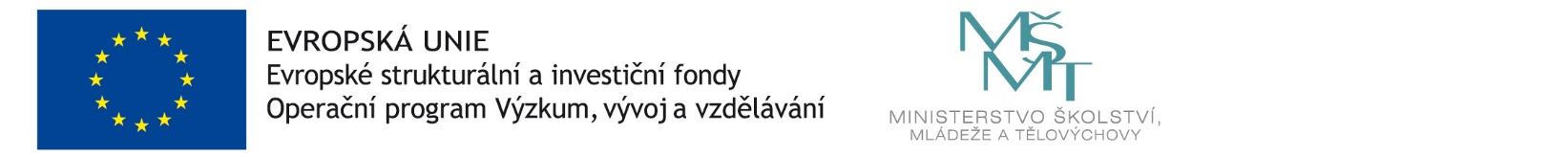 